Project DirectionsNow that we have studied the early strengths of the Roman Empire, it’s time to focus on the lasting contributions of the Roman Empire!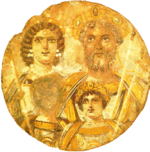 You will be working in groups of 3. Each group will choose a subject matter to research and become masters of. You will then work as a team to create a short research paper along with a presentation of the research you did together. You will be presenting your project to the class. Remember to use vocabulary from the unit! You will be given points based on your use of vocabulary words as well as your ability to choose important words to define and teach the class. Finally, you will create a “recreation”. This can either be a mini- model if your team is researching an architectural structure, or something that your influential person would have created (example: if you’re researching a poet, write a poem). Choose a topic that interests you and have fun! Some subjects you can choose are: The ColiseumAqueductsVirgil ConcreteGalenPortraitsIf you come up with your own ideas, make sure to OK them with Miss Humphrey before starting your research. 